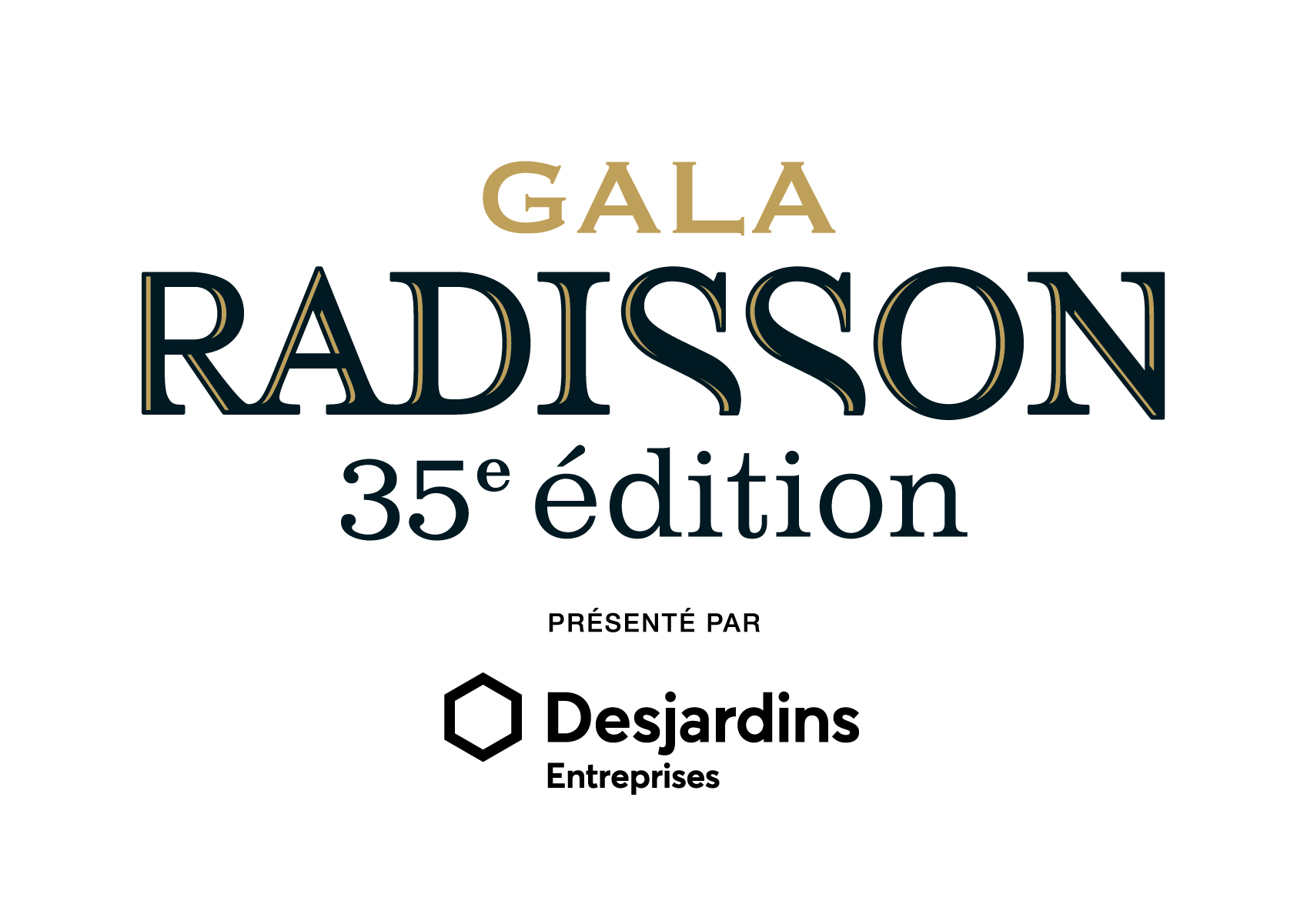 Pour les conditions d’admissibilité et autres informationsConsultez le DOCUMENT DE RÉFÉRENCE du Gala RadissonNOTE : Ce formulaire doit être rempli par l’institution financière ou la firme comptable.RENSEIGNEMENTS
RATIOS FINANCIERS et EMPLOINOTE : Ces informations seront traitées de manière strictement confidentielle par un jury indépendant et elles seront détruites après l’événement.Explication des ratios (si nécessaire)________________________________________			________________________Signature 								Date35e ÉDITION (2019)	   APPUI de l’institution financière ou de la firme comptableNom de l’entreprise :Institution financière :Firme comptable :Nom du responsable :Titre :Téléphone :Courriel :Date de la fin du dernier exercice financier :RatiosFormules201720182019Croissance des ventes nettes (croissance du chiffre d’affaires)(Ventes nettes année courante -Ventes nettes année précédente) Ventes nettes année précédenteMarge bénéficiaireBénéfice d’exploitation avant impôtsVentes nettesFonds de roulementActif à court termePassif à court termeEndettementPassif totalActif totalRenouvellement des immobilisationsInvestissement en immobilisationsActif total Ratio de capacité d'endettement(Passif à long terme + Portion court terme de la dette à long terme)  Flux de trésorerie d'exploitationRatio de couverture des intérêts(Bénéfice net + Charge d'impôt + Charges d'intérêts) Charges d'intérêtsNombre d’employés Temps pleinNombre d’employés Temps partiel 